ФЕДЕРАЛЬНОЕ ГОСУДАРСТВЕННОЕ БЮДЖЕТНОЕ ОБРАЗОВАТЕЛЬНОЕ УЧРЕЖДЕНИЕ 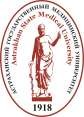 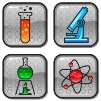 «АСТРАХАНСКИЙ ГОСУДАРСТВЕННЫЙ МЕДИЦИНСКИЙ УНИВЕРСИТЕТ» МИНИСТЕРСТВА ЗДРАВООХРАНЕНИЯ РОССИЙСКОЙ ФЕДЕРАЦИИ(ФГБОУ ВО АСТРАХАНСКИЙ ГМУ МИНЗДРАВА РОССИИ)НАУЧНОЕ ОБЩЕСТВО МОЛОДЫХ УЧЕНЫХ И СТУДЕНТОВ101-Я ИТОГОВАЯ МЕЖВУЗОВСКАЯ НАУЧНАЯ ВЕБКОНФЕРЕНЦИЯ СТУДЕНТОВ И МОЛОДЫХ УЧЕНЫХИНФОРМАЦИОННОЕ ПИСЬМОНаучное общество молодых ученых и студентов ФГБОУ ВО Астраханский ГМУ Минздрава России приглашает студентов и молодых ученых принять участие в работе 101-й итоговой межвузовской научной веб-конференции студентов и молодых ученых с международным участием.Дата проведения: 25-27 ноября 2020 года.Место проведения: г.Астрахань, ул. Бакинская, 121,  Федеральное государственное бюджетное образовательное учреждение «Астраханский государственный медицинский университет» Министерства здравоохранения Российской Федерации (ФГБОУ ВО Астраханский ГМУ Минздрава России). Примечание: планируется проведение конференции дистанционно.Основные направления работы конференции:Структурные преобразования органов и тканей на этапах онтогенеза в норме и патологииВлияние внутренних и внешних факторов среды на физиологические функции организмаБиологические основы жизнедеятельностиБелки-маркеры и молекулярные основы патологииАктуальные проблемы внутренних болезней.Актуальные проблемы неврологии и психиатрииКлиническая и медицинская психологияАктуальные проблемы современной хирургииТравматизм, повреждения и заболевания опорно-двигательного аппаратаКлиника, диагностика и лечение злокачественных новообразованийАнестезиология и реаниматологияВозрастные особенности детского организма в норме и патологииНаучные основы охраны здоровья женщины, матери, плода и новорожденногоЭпидемиология, клиника, диагностика и профилактика инфекционных болезнейАктуальные проблемы дерматовенерологииАктуальные проблемы стоматологииИнновационные идеи и разработки в области медицины, фармации и биотехнологииОбщественное здоровьеАктуальные проблемы медико-профилактического делаВопросы профилактической медицины и здорового образа жизни.Здоровьесберегающие технологииЛингвистические аспекты медициныРусский язык и культура речи: Проблемы и перспективыФилософские и этические проблемы медициныМедицина Астраханского краяСестринское делоЛекарство и здоровье  человекаФармация«Юные медики»Актуальные вопросы экономики и управления в здравоохранении и фармацииСимуляционные технологии в медицинеПо материалам веб-конференции  будет сформирован электронный сборник научных трудов  с присвоением ISBN.

Для участия в работе вебконференции и публикации материалов необходимо ДО 31 ОКТЯБРЯ 2020 ГОДА направить на электронную почту nomus-astgmu@mail.ru  следующие документы( в электронном варианте):
 
1. Статью  (формат MS Word 6.0-7.0 и сканированный вариант с Визой заведующего кафедрой(виза: «Рекомендую в печать»,подпись, указание секции). В названии отправляемой статьи указать фамилию первого автора. Пример: Иванов.doc.
2. Файл с проверкой в системе «Антиплагиат»(pdf-формат).https://www.antiplagiat.ru/ 3. Анкету участника вебконференции (см. Приложение 2). Правильное наименование отправляемой анкеты   содержит фамилию первого автора. Пример: Анкета Иванов.doc
  
Требования к оформлению статьи
К публикации принимаются только исследовательские работы. Реферативные сообщения и обзоры литературы не публикуются.
Статья должна быть подготовлена в редакторе Microsoft Word (в формате*. doc*), с учетом следующих параметров:
▪ Шрифт Times New Roman
▪ Размер шрифта12пунктов,
▪ Формат листа А4
▪ Автоматический перенос слов,
▪ выравнивание текста по ширине (кроме заголовка),
▪ Поля – 2,0 см с каждой стороны
▪ Междустрочный интервал 1,0;
▪ Абзацный отступ 1 см.
     Статьи, направленные для участия в конференции, не должны быть ранее опубликованы или направлены для публикации в другие издания.
      Число публикаций от одного студента (включая соавторство) – не более трех; соавторов – не более трех (за исключением участников из других ВУЗов);
       Объем научной статьи: до 5 страниц.        Участники конференции предваряют заголовок работы шифром УДК (взять в библиотеке) или на сайте https://teacode.com/online/udc/.
Далее указываются:
2-я строка – Ф.И.О. авторов полностью (сначала – фамилия, потом - инициалы), курс, факультет.
3-я строка - сокращенное официальное название ВУЗа, город, страна.
4-я строка – полное название кафедры, на базе которой выполнена работа.
5-я строка - научный руководитель: ученая степень (к.м.н., д.м.н. и др.), ученое звание (доцент, профессор), Ф.И.О. полностью (сначала – фамилия, потом - инициалы,),.
6-я строка - название работы ПРОПИСНЫМИ БУКВАМИ,ПОЛУЖИРНЫМ ШРИФТОМ, точка в конце заголовка не ставится!
Направляемая статья должна содержать следующие разделы:
- Аннотация (резюме) объемом до 100 слов текста с изложением сути работы.
- Ключевые слова: − 5-10 слов или устойчивых словосочетаний, по которым в дальнейшем будет выполняться поиск статьи (точка в конце ключевых слов не ставится);
-Введение (или Актуальность);
- Цель исследования;
- Материалы и методы;
- Результаты и их обсуждение;
- Выводы или Заключение;
- Список литературы (не более 5 источников в алфавитном порядке);
Текст не должен содержать таблиц, графиков, рисунков.
 
Материалы, предоставленные с нарушением указанных выше требований, опубликованы не будут. Совет научного общества молодых ученых и студентов оставляет за собой право отбора и редактирования работ.
 
*При изложении результатов экспериментальных исследований необходимо  указать, что они проводились с соблюдением основных биоэтических правил и норм.
 
 Все сокращения, за исключением единиц измерения, могут быть использованы только после упоминания полного названия/термина.
    Статья должна быть тщательно отредактирована и выверена, оригинальность текста должна быть не менее 75-80%. 
Более подробные правила оформления публикаций указаны в приложении 1.
Правила построения докладов на тематических секциях, проходящих в онлайн-формате.Время доклада:10 минут.Доклад в онлайн - формате в сопровождении презентации:
     Презентация к докладу оформляется в редакторе MS Power Point и должна иметь объем, не превышающий 20 (двадцать) слайдов. На первом слайде располагается наименование работы, ФИО авторов, ФИО научного руководителя, название учреждения, название кафедры, дата, город. На последнем слайде могут быть представлены контакты авторов.
Общий порядок слайдов:
- Титульный;
- План презентации (не более 5 пунктов);
- Основная часть;
- Заключение (выводы);
- Спасибо за внимание (контакты).
Общие требования к оформлению:
- Дизайн должен быть простым и лаконичным;
- Каждый слайд должен иметь заголовок;
- Слайды должны быть пронумерованы с указанием общего количества слайдов;
- На слайдах должны быть тезисы — они сопровождают подробное изложение мыслей докладчика, но не наоборот;
- Использовать встроенные эффекты анимации можно только, когда без этого не обойтись (например, последовательное появление элементов диаграммы).
Требования к оформлению диаграмм:
- Название диаграммы или таким названием может служить заголовок слайда;
- Диаграмма должна занимать все место на слайде;
- Линии и подписи должны быть хорошо видны.
Требования к оформлению таблиц:
- Название таблицы;
- Отличие шапки от основных данных.
Требования к оформлению видеофайлов:
- Не более 5 минут
- Расширение .aviКОНТАКТНЫЕ ДАННЫЕ Председатель научного общества молодых ученых и студентов -Ассистент кафедры хирургических болезней педиатрического факультета Одишелашвили Лиана Гивиевна,E-mail: 8liano@mail.ru, nomus-astgmu@mail.ruЗаместитель председателя по работе с аспирантамиАссистент кафедры фармакогнозии, фармацевтической технологии ибиотехнологииШур Юлия Владимировнаflora-888@mail.ruЗаместитель председателя по работе со студентами – Одишелашвили Ната Гивиевна E-mail:nomus-astgmu@mail.ru Научный руководитель научного общества молодых ученых и студентов –д.м.н.,проф. Куртусунов Баговдин ТолегеновичE-mail: bagaagma@mail.ruПриложение 1.Пример оформления публикацииУДК:…..Иванов Александр Андреевич; Смирнов Александр Андреевич1, студенты 3 курса лечебного факультета;Сидоров Александр Андреевич, ассистент кафедры анатомии– ФГБОУ ВО Астраханский ГМУ Минздрава России, г. Астрахань, РоссияКафедра анатомииНаучный руководитель: к.м.н., ассистент Петров Александр АндреевичНАЗВАНИЕ РАБОТЫАннотация …Ключевые слова:…Основной текст статьи  ТЕКСТ ТЕКСТ ТЕКСТ ТЕКСТ (Введение; Цель исследования; Материалы и методы; Результаты и их обсуждение; Выводы/Заключение).СПИСОК ЛИТЕРАТУРЫОбразцы оформления списка литературы:Список литературы оформляется в соответствии с ГОСТ Р 7.0.5-2008. В тексте ссылки обозначаются арабскими цифрами в квадратных скобках в соответствии со списком литературы, например, [1] или [2, 4].Допустимое количество литературных источников не более 6.Например:1. Барабанов Е. И. Ботаника: учебник для студ. высш. учеб.заведений. – М.: Академия, 2006. – 448 с.2. Росткова Е.Е., Аверьянова-Языкова Н.Ф. Морфогенез ядер окостенения трубчатых костей в пренатальном онтогенезе человека//Морфология. – 2014. – Т.145. – № 3. – С. 165 – 166.3. Сычев, И. А. Биологическая активность растительных полисахаридов / И. А. Сычев, О. В. Калинкина, Е. А. Лаксаева // Российский медико-биологический вестник им. академика И.П. Павлова. – 2009. – № 4. – С. 143–148.Приложение 2.Анкета участника вебконференции*ЗАЯВКАна участие в работе101-ойитоговой межвузовской научной конференции студентов и молодых ученых с международным участием, посвященная 75-летию победы в Великой Отечественной Войне 1941-1945 гг. (г. Астрахань, 13-15 мая 2020 г.)ОРГКОМИТЕТ* В заявке просим указать полные сведения об участнике вебконференции: фамилию, имя и отчество (полностью в именительном падеже), ученую степень (при наличии), место работы (с полной аббревиатурой учреждения) и занимаемую должность, контактный телефон и адрес электронной почты для обратной связи. Заполненные анкеты в формате word.doc называть именем первого автора (Анкета Иванов.doc) и присылать на электронную почту оргкомитета: nomus-astgmu@mail.ruФАМИЛИЯ, имя, отчество:Город, страна участника:Название организации (с полной аббревиатурой в именительном падеже), подразделения:Занимаемая должность:Наличие ученой степени:Название секции (указать полностью наименование):Название доклада/ публикации (если планируется несколько, указать через запятую):ФИО соавторов (при наличии)Контактный телефон:Адрес электронной почты: